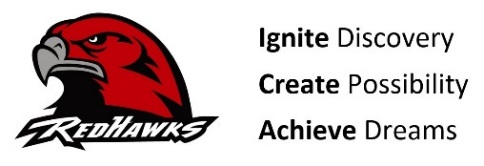 CREEK WOOD HIGH SCHOOLIN-SERVICE DAYSTeacher Name: ___________________________________   		Date:______________Date/sTitleDescription